Формуляр обществено обсъжданеБЛАГОДАРИМ ВИ ЗА ОТДЕЛЕНОТО ВРЕМЕ!Моля, изпратете Вашите отговори, мнения и коментари на имейл piro@elhovo.bg в срок до 17:00 часа на 15.02.2021г.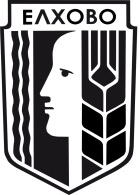      ОБЩИНА ЕЛХОВО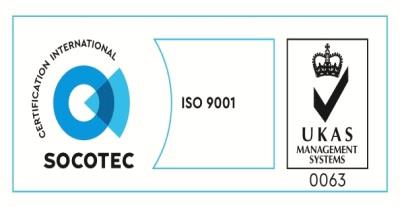 гр.Елхово, ул. „Търговска” №13; Тел.: 0478/88004; Факс: 88034; e-mail: obshtina@elhovo.bg; kmet@elhovo.bg; www.elhovo.bgИнформация за участник в обществено обсъждане на проект за План за интегрирано развитие на община Елхово за периода  2021-2027 г. /ПИРО/Три имена: ................................................................................................................................................ Организация / Длъжност: ........................................................................................................................Населено място:…………………………………………………………………………………………Тел.: .................................................................  E-mail:..............................................................Информация за участник в обществено обсъждане на проект за План за интегрирано развитие на община Елхово за периода  2021-2027 г. /ПИРО/Три имена: ................................................................................................................................................ Организация / Длъжност: ........................................................................................................................Населено място:…………………………………………………………………………………………Тел.: .................................................................  E-mail:..............................................................Информация за участник в обществено обсъждане на проект за План за интегрирано развитие на община Елхово за периода  2021-2027 г. /ПИРО/Три имена: ................................................................................................................................................ Организация / Длъжност: ........................................................................................................................Населено място:…………………………………………………………………………………………Тел.: .................................................................  E-mail:..............................................................№ИЗРАЗЕТЕ ВАШЕТО  МНЕНИЕ ОТНОСНО :ИЗРАЗЕТЕ ВАШЕТО  МНЕНИЕ ОТНОСНО :1.Предложената визия, цели и приоритети на ПИРО2.Индикативния списък на важни за общината проекти 2021-2027 г.3.Вашите препоръки към документа: